                         Hvalpe motivation DKK kreds 6 Sabro.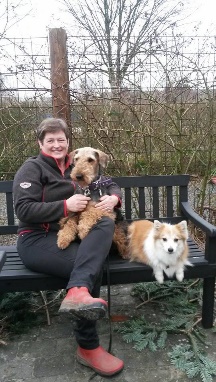 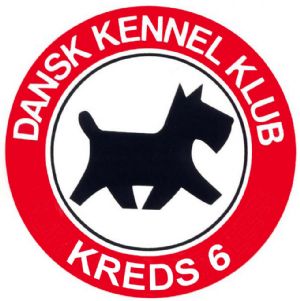  Så nu er det tid til:Hyggeligt samvær hvalp og ejer.At i, som nye hunde ejer får lært nogle værktøjer, så i sammen med jeres hvalp kan udvikle et godt samarbejde.At jeres hvalp kommer ud og oplever verdenen og bliver forberedt til livet som familiehund.At i sammen med andre, udfordrer jer selv i forhold til viden og Træning . Opstart med teori   er Søndag den 8/10   kl 10 dette tager ca. 2 timer og  afholdes  Rugholmvej 54, 8260 Viby.Teori er uden hund.Efterfølgende er træning med hund på DKK træningspladsen  Stillingvej 26 B .  SabroDatoerne  er  Mandag den 9/10  kl 18  - efterfølgende  gange vil det være Søndage  kl 9,00  15/10 -22/10-19/10- 12/11-19/11- 26/11 -3/12 og afslutning  den 10/12Jeg glæder mig meget til at se jer og jeres hvalpe snart hilsen.Hvalpe, familiehundeinstruktør og rallyinstruktør
Marianne Christensen
m.tebbestrup@gmail.com
Mobil: 22 56 08 45